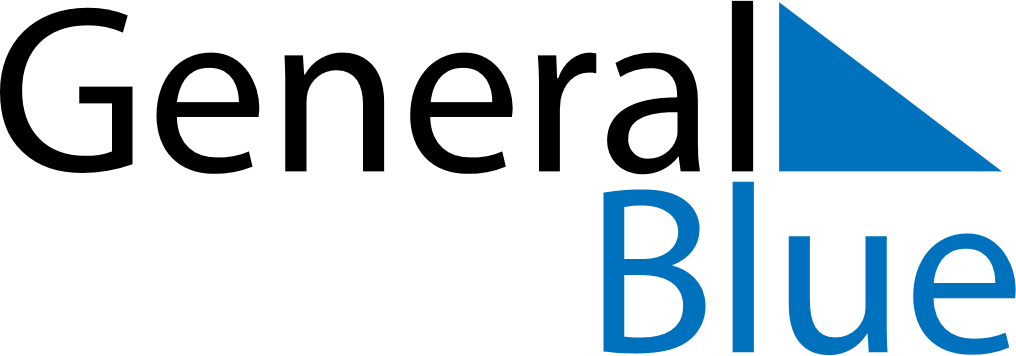 2023 – Q2Benin  2023 – Q2Benin  2023 – Q2Benin  2023 – Q2Benin  2023 – Q2Benin  2023 – Q2Benin  AprilMondayTuesdayWednesdayThursdayFridaySaturdaySundayApril12April3456789April10111213141516April17181920212223April24252627282930AprilMayMondayTuesdayWednesdayThursdayFridaySaturdaySundayMay1234567May891011121314May15161718192021May22232425262728May293031MayJuneMondayTuesdayWednesdayThursdayFridaySaturdaySundayJune1234June567891011June12131415161718June19202122232425June2627282930JuneApr 9: Easter SundayApr 10: Easter MondayApr 21: End of Ramadan (Eid al-Fitr)May 1: Labour DayMay 18: Ascension DayMay 28: PentecostMay 29: Whit MondayJun 28: Feast of the Sacrifice (Eid al-Adha)